District Name: _______________________________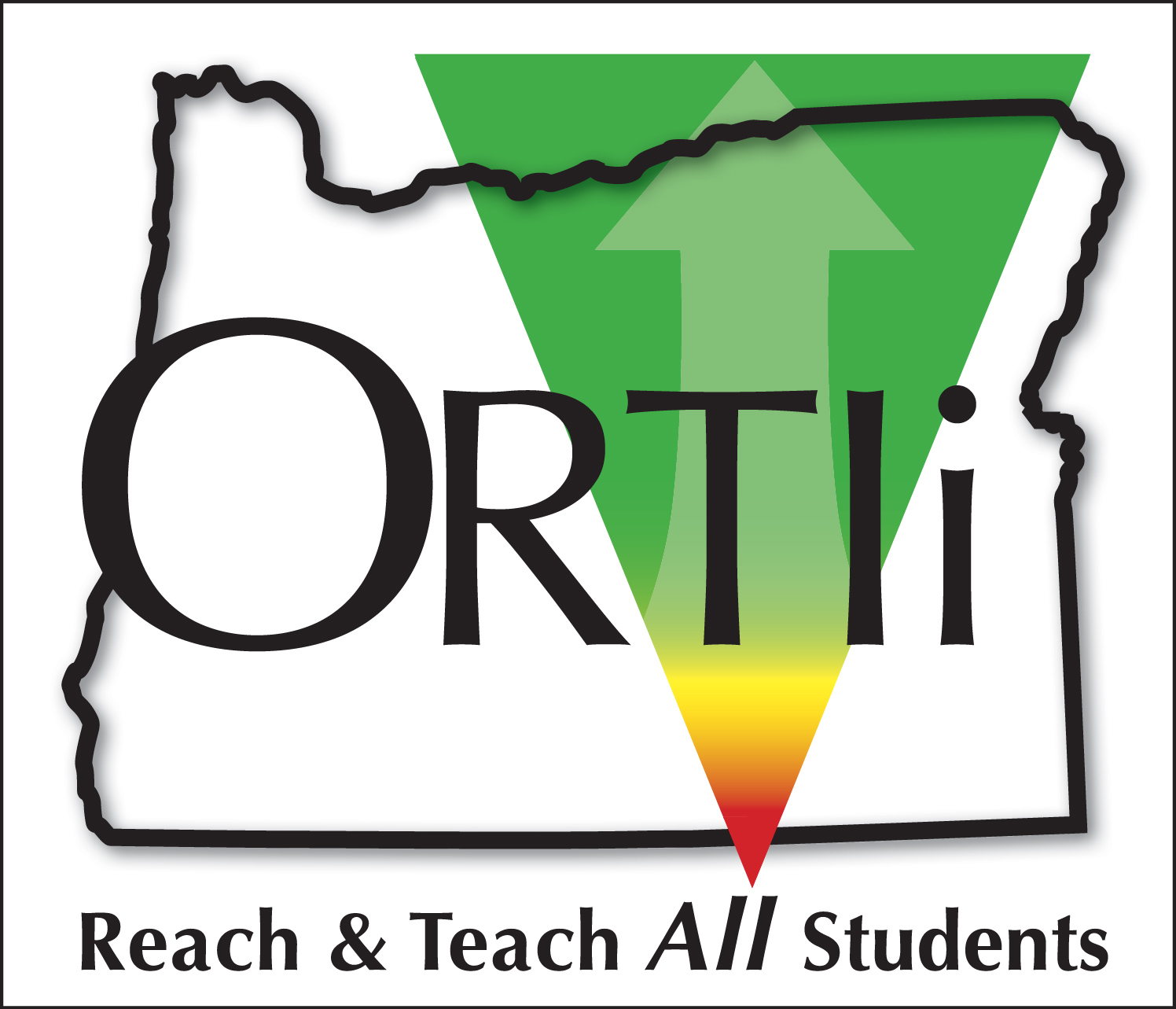 				School Year: _____________Participants: ________________________________             MATH K-2 ORTIi Installation MatrixORTIi Tier 2/3 Installation MatrixCultureCultureCultureCultureCultureSteps1. Fundamental Beliefs2. Potential activities/strategies3. How do you know that your actions reflect your beliefs?4. Reviewing and RevisitingActionsCultivate the climate that develops and maintains the following beliefs in staffALL kids can learn mathSense of shared responsibilityEquity of Access and Equality of OutcomesReview your norms, habits, and belief systemsReflect on RTIi framework and essential componentsSetting Vision/Mission and Core Beliefs around mathematicsReview current research  Review dataVisit other schoolsOngoing staff discussionsProfessional development calendar demonstrates commitment to mathematics for allORSISDisaggregating your dataSurveys (Grit, Growth Mindset, etc.)Adjust practice/support based on monitoringActionsDevelop a growth mindset for adults & students.  Foster the skills and habits that students and adults need as they persist through learning mathematics.  Create & maintain processes for giving and accepting feedback, striving for professional growth, and continuous improvement for ALLDevelop math content knowledge in all educatorsWalkthroughsStaff discussionsGrowth Mindset (Book Studies)NCTM Principles to ActionAngela Duckworth (Grit resources)PLCsProfessional development calendar demonstrates commitment to mathematics for allORSISDisaggregating your dataSurveys (Grit, Growth Mindset, etc.)Adjust practice/support based on monitoringActionsPromote a healthy and positive atmosphere which supports meaningful collaboration amongst staff and has a common purposeCommunicate the “why” to staffDevelop shared interestPLCsSupport activities that improve connections amongst staffProfessional development calendar demonstrates commitment to mathematics for allORSISDisaggregating your dataSurveys (Grit, Growth Mindset, etc.)Adjust practice/support based on monitoringActionsFoster cultural responsiveness and awareness of implicit biases related to mathematicsUtilize current research articles and booksExamine gender/racial stereotypesReview dataExamine staff’s implicit biasesProfessional DevelopmentProfessional development calendar demonstrates commitment to mathematics for allORSISDisaggregating your dataSurveys (Grit, Growth Mindset, etc.)Adjust practice/support based on monitoringCoreCoreCoreCoreCoreCoreSteps1. Standards of Practice2. Professional Learning/Development3. Fidelity/monitoring Plan4. Implement5. Refine and adjustActionsEnvironment: Standardized time in core program for all students, including special populations with whole & (small group) instructionTrain and support staff in using a suggested lesson structureDetermine what will be monitored in the coreDetermine who will monitor the coreDetermine how often the core will be monitoredDetermine when staff is expected to implementAdjust practice/support based on monitoringActionsEnvironment: General instructional routines (i.e. partnerships, vocabulary support, transitions) used in mathematics and throughout the day Train how to use effective instructional routines Determine what will be monitored in the coreDetermine who will monitor the coreDetermine how often the core will be monitoredDetermine when staff is expected to implementAdjust practice/support based on monitoringActionsInstruction: Research-based instructional strategies grounded in the 8 Standards for Mathematical Practices and High Leverage Teaching Practices & increase rigor Train/Coach how to use instructional strategies and ensure teachers have content knowledgeFocus on the National Council of Teachers of Mathematics (NCTM) StandardsDetermine what will be monitored in the coreDetermine who will monitor the coreDetermine how often the core will be monitoredDetermine when staff is expected to implementAdjust practice/support based on monitoringActionsInstruction: Instruction is rigorous for all students and reflects the cultural contexts of studentsTrain staff in implementing rigorous instruction for all students.Determine what will be monitored in the coreDetermine who will monitor the coreDetermine how often the core will be monitoredDetermine when staff is expected to implementAdjust practice/support based on monitoringActionsCurriculum: CCSS Materials used in the core are culturally appropriate & have appropriate focus & coherence.Ensure tasks are rigorousTrain how to use core materialsTrain how to make tasks rigorous (if needed)Determine what will be monitored in the coreDetermine who will monitor the coreDetermine how often the core will be monitoredDetermine when staff is expected to implementAdjust practice/support based on monitoringDeliverables: due end of year 1Standards of Practice for Core Form: time, materials, instructional strategies (put in RTI Handbook)Professional development plan & time frame of when training will occurAssessment Protocol (Screening, Progress Monitoring, Outcome/Mastery, Diagnostic)Assessment Protocol (Screening, Progress Monitoring, Outcome/Mastery, Diagnostic)Assessment Protocol (Screening, Progress Monitoring, Outcome/Mastery, Diagnostic)Assessment Protocol (Screening, Progress Monitoring, Outcome/Mastery, Diagnostic)Assessment Protocol (Screening, Progress Monitoring, Outcome/Mastery, Diagnostic)Assessment Protocol (Screening, Progress Monitoring, Outcome/Mastery, Diagnostic)Assessment Protocol (Screening, Progress Monitoring, Outcome/Mastery, Diagnostic)Assessment Protocol (Screening, Progress Monitoring, Outcome/Mastery, Diagnostic)Assessment Protocol (Screening, Progress Monitoring, Outcome/Mastery, Diagnostic)Assessment Protocol (Screening, Progress Monitoring, Outcome/Mastery, Diagnostic)StepsSteps1. Standards of Practice1. Standards of Practice2. Professional Learning/Development2. Professional Learning/Development3. Fidelity/monitoring Plan3. Fidelity/monitoring Plan4. Implement5. Refine and adjustActionsActionsDevelop mathematics assessment literacy for all educatorsDevelop mathematics assessment literacy for all educators*Conduct an audit of current mathematics assessment *Train staff on the purpose and frequency of mathematics assessment*Conduct an audit of current mathematics assessment *Train staff on the purpose and frequency of mathematics assessmentDetermine how you will monitor the assessment protocolDetermine how you will monitor the assessment protocolCommunicate the assessment planProvide refresher trainings as appropriateScreening Screening Screening Screening Screening Screening Screening Screening Screening Screening Steps1. Standards of Practice1. Standards of Practice1. Standards of Practice2. Professional Learning/Development2. Professional Learning/Development3. Fidelity/monitoring Plan3. Fidelity/monitoring Plan4. Implement5. Refine and adjustActionsSelect universal screener that can be used to identify the strength of the core & students in need of interventionsSelect universal screener that can be used to identify the strength of the core & students in need of interventionsSelect universal screener that can be used to identify the strength of the core & students in need of interventionsTrain staff to administer and score universal screenerTrain staff to administer and score universal screenerDetermine how you will monitor fidelity of screeningDetermine how you will monitor fidelity of screeningSchedule administrationProvide refresher trainings as neededActionsDetermine schedule for administration and who is given the screenerDetermine schedule for administration and who is given the screenerDetermine schedule for administration and who is given the screenerTrain staff to administer and score universal screenerTrain staff to administer and score universal screenerDetermine how you will monitor fidelity of screeningDetermine how you will monitor fidelity of screeningSchedule administrationProvide refresher trainings as neededActionsScreen students in the language in which they are receiving mathematics instruction as well as in EnglishScreen students in the language in which they are receiving mathematics instruction as well as in EnglishScreen students in the language in which they are receiving mathematics instruction as well as in EnglishEnsure trained staff are fluent in the language of the assessmentEnsure trained staff are fluent in the language of the assessmentDetermine how you will monitor fidelity of screeningDetermine how you will monitor fidelity of screeningSchedule administrationProvide refresher trainings as neededDeliverables: due year 1 RTI Handbook: description of the screening process RTI Handbook: description of the screening process RTI Handbook: description of the screening processProgress MonitoringProgress MonitoringProgress MonitoringProgress MonitoringProgress MonitoringProgress MonitoringProgress MonitoringProgress MonitoringProgress MonitoringProgress MonitoringStepsSteps1. Standards of Practice2. Professional Learning/Development2. Professional Learning/Development3. Fidelity/monitoring Plan3. Fidelity/monitoring Plan4. Implement4. Implement5. Refine and adjustActionsActionsDetermine who gives research validated progress monitoring assessments, what research validated progress monitoring assessments are given and how oftenTrain staff to administer and score progress monitoring assessmentTrain staff to administer and score progress monitoring assessmentDetermine how will you monitor fidelity of progress monitoringDetermine how will you monitor fidelity of progress monitoringDetermine administration schedule depending on student needDetermine administration schedule depending on student needProvide refresher trainings as neededDeliverables: due year 2Deliverables: due year 2RTI Handbook:Description of progress monitoring processCommon Assessment/MasteryCommon Assessment/MasteryCommon Assessment/MasteryCommon Assessment/MasteryCommon Assessment/MasteryCommon Assessment/MasterySteps1. Standards of Practice2. Professional Learning/Development3. Fidelity/monitoring Plan4. Implement5. Refine and adjustActionsDetermine who gives common/mastery assessments, (e.g. exit tickets, end of week, end of unit, CFA) what common/mastery assessments are given and how oftenTrain staff to administer and score common/mastery assessmentDetermine how will you monitor fidelity of common/mastery assessmentDetermine administration schedule and time for educators to respond to the dataProvide refresher trainings as neededDeliverables: due end of year 2RTI Handbook:Description of progress monitoring processDiagnosticDiagnosticDiagnosticDiagnosticDiagnosticDiagnosticSteps1. Standards of Practice2. Professional Learning/Development3. Fidelity/monitoring Plan4. Implement5. Refine and adjustActionsDetermine who gives diagnostic assessments, what diagnostic assessments are given and which students receive the diagnostic assessmentTrain staff to administer and score diagnostic assessmentsDetermine how will you monitor fidelity of diagnostic assessmentsDetermine administration supports depending on student needProvide refresher trainings as neededDeliverables: due end of year 2RTI Handbook:Description of progress monitoring process100% Meetings100% Meetings100% Meetings100% Meetings100% Meetings100% MeetingsSteps1. Standards of Practice2. Professional Learning/Development3. Fidelity/monitoring Plan4. Implement5. Refine and adjustActionsDefine your 100% meeting process (which data to review & curriculum/instruction adjustments)Train staff on how to use data for 100% meetingsDetermine how fidelity of 100% meetings will be monitoredDetermine when staff is expected to implement 100% meetings.Adjust practice/support based on monitoring ActionsDetermine logistics of meetings (when, who attends)Train staff on how to enhance the coreDetermine how fidelity of 100% meetings will be monitoredConduct 100% MeetingsAdjust practice/support based on monitoring ActionsDisaggregate data for special population of studentsTrain staff on how to disaggregate and interpret the data for special populations Determine how fidelity of 100% meetings will be monitoredConduct 100% MeetingsAdjust practice/support based on monitoring Deliverables: due end of year 1RTI Handbook: 1) 100% Meeting Form, 2) description of 100% Meeting Process InterventionsInterventionsInterventionsInterventionsInterventionsInterventionsSteps1. Standards of Practice2. Professional Learning/Development3. Fidelity/monitoring Plan4. Implement5. Refine and adjustActionsDefine what constitutes an intervention & a process to choose interventions (i.e. Practice Selection)Train pertinent staff to deliver interventionsDetermine how fidelity of interventions will be monitoredEach school schedules and delivers interventions based on their skill needAdjust practice/support based on monitoringActionsDevelop a math protocol that includes interventions (time, group size and materials) for Tier 2 & 3Ensure schools understand how to schedule interventionsDetermine how fidelity of interventions will be monitoredEach school schedules and delivers interventions based on their skill needAdjust practice/support based on monitoringDeliverables: RTI Handbook:Standard Math ProtocolIntervention Placement MeetingsIntervention Placement MeetingsIntervention Placement MeetingsIntervention Placement MeetingsIntervention Placement MeetingsIntervention Placement MeetingsSteps1. Standards of Practice2. Professional Learning/Development3. Fidelity/monitoring Plan4. Implement5. Refine and adjustActionsDevelop decision rule for how many students will be placed into interventionsTrain staff on process to match intervention to student needDetermine process for “spot checking” intervention match Conduct intervention placement meetings according to Standards of PracticeAdjust practice/support based on monitoringActionsDetermine a process to match intervention to student needTrain staff on process to match intervention to student needDetermine process for “spot checking” intervention match Conduct intervention placement meetings according to Standards of PracticeAdjust practice/support based on monitoringDeliverables: due end of year 2RTI Handbook: 1) Description of the Intervention Placement Meeting Process2) Decision rules for placing students into interventionsGroup Intervention Review MeetingsGroup Intervention Review MeetingsGroup Intervention Review MeetingsGroup Intervention Review MeetingsGroup Intervention Review MeetingsGroup Intervention Review MeetingsSteps1. Standards of Practice2. Professional Learning/Development3. Fidelity/monitoring Plan4. Implement5. Refine and adjustActionsDetermine decision rules: criteria for changing an interventionTrain staff on use of data based decision making using progress monitoring, supporting data and interventionsDetermine who will monitor fidelity of group intervention meetingsEach school schedules when Group Intervention Review Meetings will take placeAdjust practice/support based on monitoringActionsDetermine what constitutes a change in interventionTrain staff on use of data based decision making using progress monitoring, supporting data and interventionsDetermine who will monitor fidelity of group intervention meetingsEach school schedules when Group Intervention Review Meetings will take placeAdjust practice/support based on monitoringActionsDetermine logistics: who attends, how often they occur, when they occurTrain staff on use of data based decision making using progress monitoring, supporting data and interventionsDetermine who will monitor fidelity of group intervention meetingsEach school schedules when Group Intervention Review Meetings will take placeAdjust practice/support based on monitoringDeliverables: due end of year 2RTI Handbook:Group Intervention Review Meeting FormGroup Intervention Review Meeting process descriptionDecision rules for Group Intervention Review MeetingsSLDSLDSLDSLDSLDSLDSteps1. Standards of Practice2. Professional Learning/Development3. Fidelity/monitoring Plan4. Implement5. Refine and adjustActionsDetermine criteria for using RTI for SLD eligibility (Low, Slow, Instructional Need)Train pertinent staff on using RTI for SLD eligibilityDetermine SLD file monitoring system process.Implement using RTI for SLD eligibilityAdjust practice/support based on monitoringActionsDescription of the referral and evaluation processTrain pertinent staff on using RTI for SLD eligibilityDetermine SLD file monitoring system process.Implement using RTI for SLD eligibilityAdjust practice/support based on monitoringDeliverables: due end of year 3RTI Handbook (Special Education): 1) Description of SLD eligibility process using RTI 2) RTI/SLD Parent Brochure